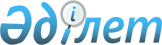 О внесении изменений и дополнений в решение ХХVII-й сессии Алматинского городского Маслихата II-го созыва от 16 сентября 2003 года "Об утверждении Положения о размере и порядке оказания жилищной помощи в городе Алматы"
					
			Утративший силу
			
			
		
					Решение VIII сессии Алматинского городского Маслихата III-го созыва от 29 июля 2004 года N 69. Зарегистрировано Департаментом юстиции города Алматы 5 августа 2004 года за N 612. Утратило силу решением Маслихата города Алматы от 13 декабря 2010 года N 388

      Сноска. Утратило силу решением ХХХIV-й сессии Маслихата города Алматы IV-го созыва от 13.12.2010 N 388.      В соответствии со статьей 7  Закона Республики Казахстан "О местном государственном управлении в Республике Казахстан" от 23 января 2001 года Маслихат города Алматы III-го созыва  РЕШИЛ :       1.   Внести следующие изменения и дополнения в  решение ХХVII-й сессии Алматинского городского Маслихата II-го созыва от 16 сентября 2003 года "Об утверждении Положения о размере и порядке оказания жилищной помощи в городе Алматы": 

      В заголовке решения слово "Положения", в пункте 1 решения и в заголовке приложения к решению слова "Положение" заменить словом "Правил", далее по тексту.       2. Контроль за исполнением настоящего решения возложить на постоянную комиссию по социальным вопросам и здравоохранения (Тажиев Е.Б.), заместителя акима города Алматы Бижанова А.Х.        Председатель 

      VIII-й сессии Маслихата 

      города Алматы III-го созыва                     А. Несипбаев       Секретарь 

      Маслихата города 

      Алматы III-го созыва                            Т. Мукашев 
					© 2012. РГП на ПХВ «Институт законодательства и правовой информации Республики Казахстан» Министерства юстиции Республики Казахстан
				